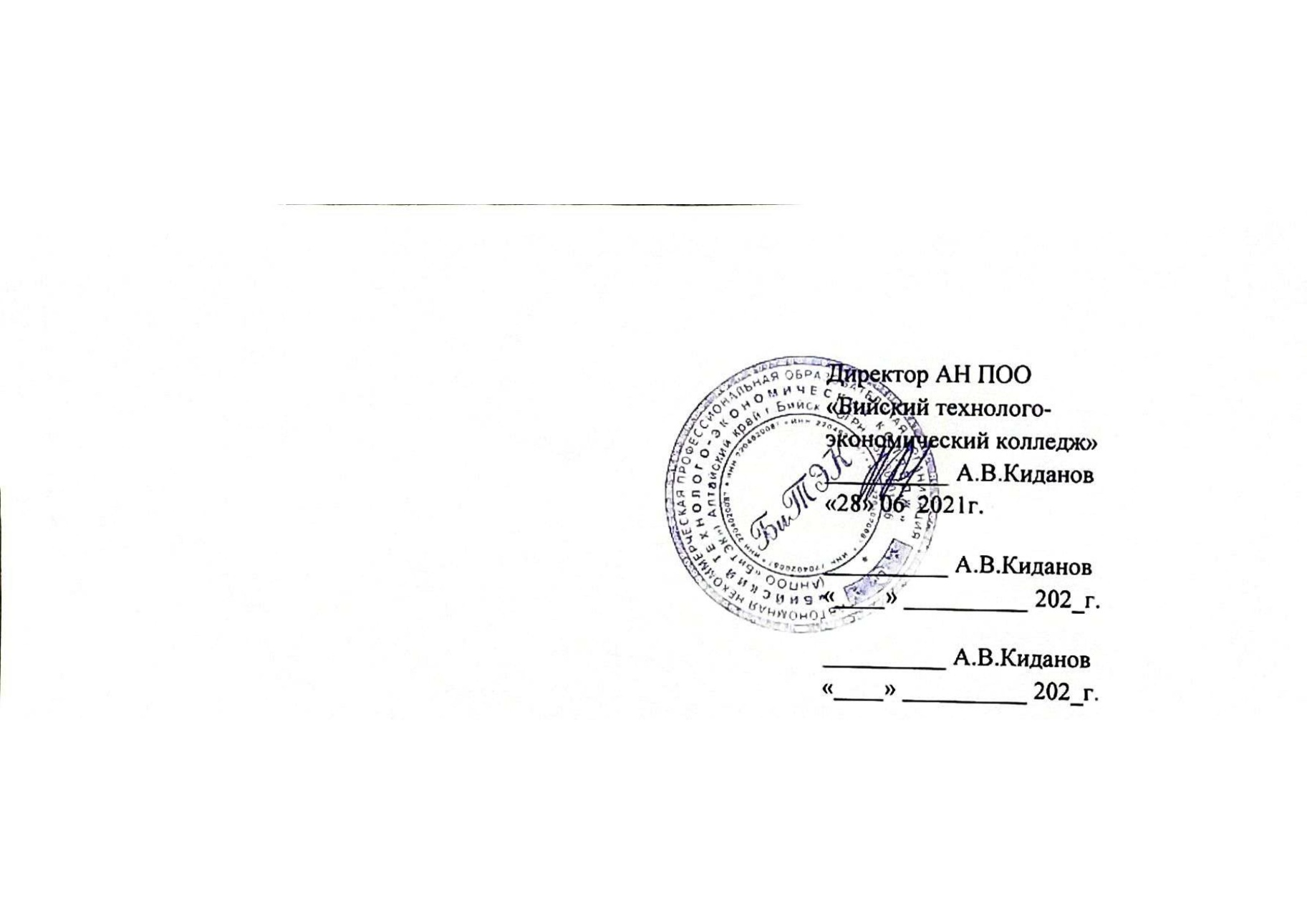 Фонд оценочны средств дисциплины ОП.04 Транспортная система России соответствует федеральному государственному образовательному стандарту в части требований к результатам освоения основной образовательной программы базовой подготовки в предметной области инженерной графики  специальности 23.02.01 «Организация перевозок и управление на транспорте».Организация – разработчик: Автономная некоммерческая профессиональная образовательная организация «Бийский технолого-экономический колледж».Разработчик: Карасева Светлана Сергеевна преподаватель АН ПОО «Бийский технолого-экономический колледж».Программа рассмотрена на заседании предметной (цикловой) комиссии Профессионального цикла дисциплин технического профиля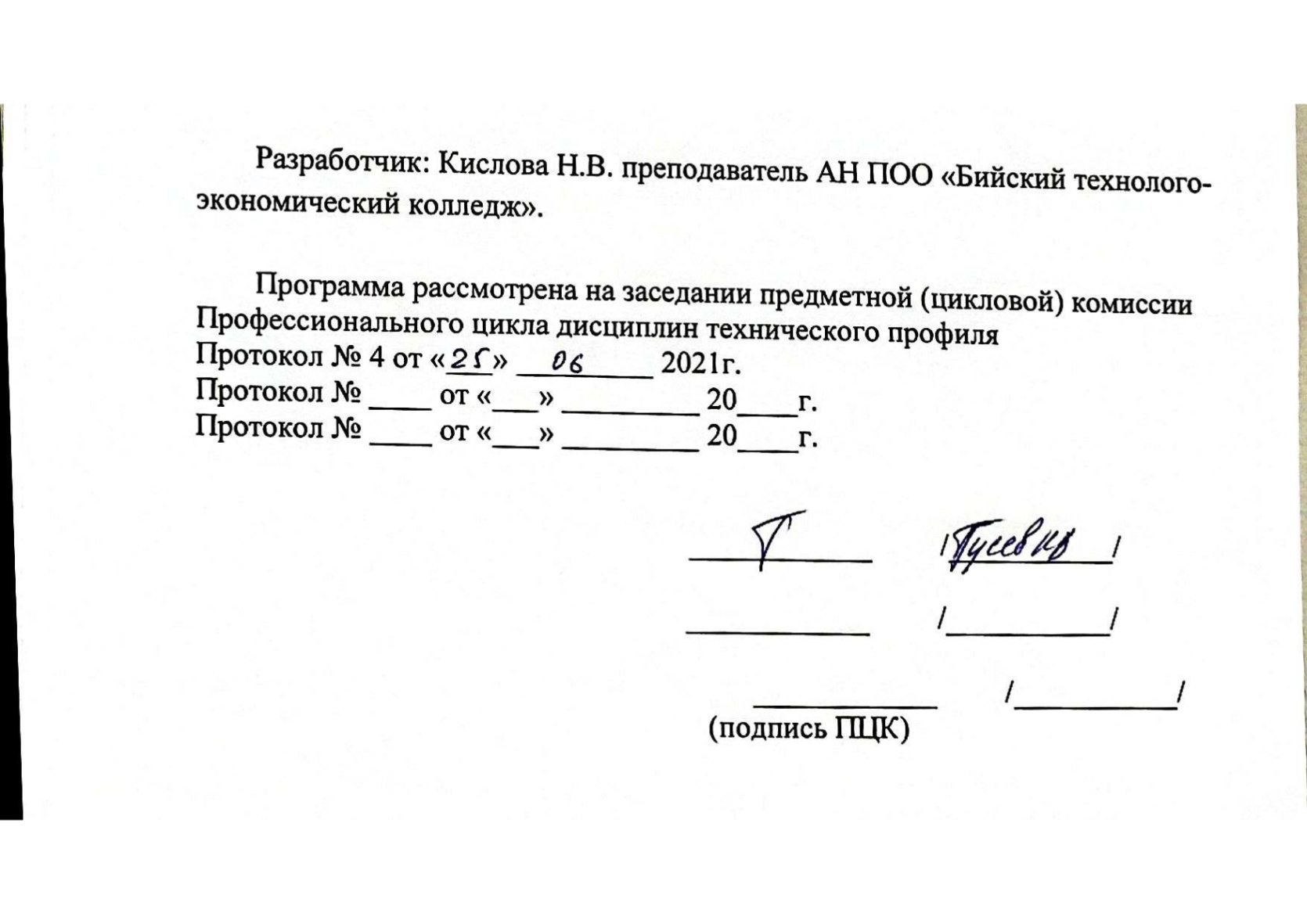 СОДЕРЖАНИЕ1. паспорт ПРОГРАММЫ УЧЕБНОЙ ДИСЦИПЛИНЫОП. 04 Транспортная система России1.1. Область применения рабочей программыРабочая программа учебной дисциплины ОП.06 «Транспортная система России» является частью основной профессиональной образовательной программы (далее ОПОП) в соответствии с ФГОС СПО по специальности 23.02.01 Организация перевозок и управления на транспорте (по видам транспорта) (базовый уровень).1.2. Место учебной дисциплины в структуре основной профессиональной образовательной программы: Учебная дисциплина ОП.06 «Транспортная система России» является частью основной профессиональной образовательной программы и относится к общепрофессиональным дисциплинам профессионального цикла.1.3. Цели и задачи учебной дисциплины – требования к результатам освоения дисциплины:В результате изучения дисциплины студент должен: знать:- структуру транспортной системы России, основные направления грузопотоков и пассажиропотоков.уметь:- давать краткую экономико-географическую  характеристику техническому оснащению и сфере применения различных видов транспорта. Учебная дисциплина «Транспортная система России» базируется на знаниях и умениях, полученных студентами при получении среднего (полного) образования.  В дисциплине рассматриваются: - роль транспорта- цели и задачи транспорта- управление транспортным комплексом России- состояние, проблемы и тенденции развития Единой транспортной системы    России- виды транспорта и сферы их применения- взаимодействие видов транспорта- организация транспортного процесса- проблемы безопасности и экологии на транспортеИзучение программного материала должно способствовать формированию у студентов уровня знаний  и умений,  необходимых для осуществления организационно-управленческой деятельности в области организации перевозок и управления на транспорте.Обучающийся, освоивший учебную дисциплину ОП.О1 «Теория государства и права», в соответствии с ФГОС должен обладать общими и профессиональными компетенциями, включающими способность:ОК 1 Понимать сущность и социальную значимость своей будущей профессии, проявлять к ней устойчивый интерес.ОК 2 Организовать собственную деятельность, выбирать типовые методы и способы выполнения профессиональных задач, оценивать их эффективность и качество.ОК 3 Принимать решения в стандартных и нестандартных ситуациях и нести за них ответственность.ОК 4 Осуществлять поиск и использование информации, необходимой для эффективного выполнения профессиональных задач. Профессионального и личностного развития. ОК 5 Использовать информационно-коммуникационные технологии в профессиональной деятельности. ОК 6Работать в коллективе и в команде Эффективно общаться с коллегами, руководством, потребителями. ОК 7 Брать на себя ответственность за работу членов команды (подчиненных), за результат выполнения заданий.ОК 8 Самостоятельно определять задачи профессионального и личностного развития, заниматься самообразованием, осознано планировать повышение квалификации.ОК 9 Ориентироваться в условиях частой смены технологий в профессиональной деятельности.ПК 1.1. Выполнять операции по осуществлению перевозочного процесса с применением современных информационных технологий управления перевозками.ПК 1.2. Организовывать работу персонала по обеспечению безопасности перевозок и выбору оптимальных решений при работах в условиях нестандартных и аварийных ситуаций.ПК 1.3. Оформлять документы, регламентирующие организацию перевозочного процесса.ПК 2.1. Организовывать работу персонала по планированию и организации   перевозочного процесса.ПК 2.2. Обеспечивать безопасность движения и решать профессиональные задачи посредством применения нормативно-правовых документов.ПК 2.3. Организовывать работу персонала по технологическому обслуживанию перевозочного процесса.1.4. Рекомендуемое количество часов на освоение программы учебной дисциплины:на максимальную учебную нагрузку обучающегося - 108 часов, в том числе:обязательной аудиторной учебной нагрузки обучающегося – 72 часа;самостоятельной работы обучающегося – 24 часа.2. СТРУКТУРА И СОДЕРЖАНИЕ УЧЕБНОЙ ДИСЦИПЛИНЫ2.1. Объем учебной дисциплины и виды учебной работы2.2. Тематический план и содержание учебной дисциплины ОП 04. Транспортная система России3. условия реализации УЧЕБНОЙ дисциплиныТребования к минимальному материально-техническому обеспечениюРеализация программы дисциплины требует наличия компьютерного класса.Оборудование  учебного кабинета:          посадочные места по количеству обучающихся; стенды, плакаты Технические средства обучения:проектор; ноутбук;экран;сканер;принтер.3.2. Информационное обеспечение обученияПеречень рекомендуемых учебных изданий, Интернет-ресурсов, дополнительной литературыОсновная литература:Морской кодексВоздушный кодекс РФ Автомобильный кодекс РФТранспортный устав железных дорог России.Троицкая Н.А. , Чубуков А.Б. Единая транспортная система./ Учебник, 4-ое издание. – М.: Академия, 2008.Е.В. Богданов, Е.Н. Зайцев, И.Г. Шайдуров «Общий курс транспорта», Санкт-Петербург, 2005.Дополнительная литература:Хрущев А.Т. Экономическая география России. – М.: Инфра-М, 2002.Хрущев А.Т. Экономическая и социальная география России./ Учебник – М.: Дрофа, 2001Интернет-ресурсы:Официальный сайт Минтранса РФ4. Контроль и оценка результатов освоения УЧЕБНОЙ ДисциплиныКонтроль и оценка результатов освоения учебной дисциплины осуществляется преподавателем в процессе проведения практических занятий и  тестирования, а также выполнения обучающимися индивидуальных заданий.Оценка индивидуальных образовательных достижений по результатам текущего контроля и промежуточной аттестации проводится в соответствии с универсальной шкалой (таблицей).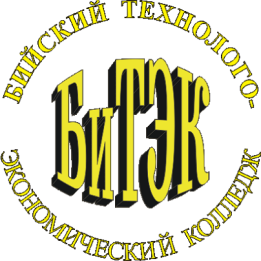 Автономная некоммерческая профессиональная образовательная организация«Бийский технолого-экономический колледж»Рабочая программа учебной дисциплиныОП. 04 Транспортная система РоссииДля специальности 23.02.01 «Организация перевозок и управление на транспорте»Бийск 2021 г.стр.ПАСПОРТ ПРОГРАММЫ УЧЕБНОЙ ДИСЦИПЛИНЫ4СТРУКТУРА и содержание УЧЕБНОЙ ДИСЦИПЛИНЫ5условия реализации  учебной дисциплины8Контроль и оценка результатов Освоения учебной дисциплины10Вид учебной работыКоличество часовМаксимальная учебная нагрузка (всего)108Обязательная аудиторная учебная нагрузка (всего)72в том числе:        практические занятия20Самостоятельная работа обучающегося (всего)24в том числе:Итоговая аттестация в форме  экзаменаНаименование разделов и темСодержание учебного материала, лабораторные и практические работы, самостоятельная работа обучающихсяОбъем часовУровень освоения1234ВведениеЦель, основные задачи курса, связь предмета с другими учебными дисциплинами2Раздел 1. Роль транспорта в экономике  РоссииРаздел 1. Роль транспорта в экономике  России58Тема 1.1.  Транспортный комплекс России – единая транспортная система.Основные понятия, термины и определения. Цели и задачи транспорта211Тема 1.1.  Транспортный комплекс России – единая транспортная система.Состав транспортного комплекса21Тема 1.1.  Транспортный комплекс России – единая транспортная система.Управление единой транспортной системой21Тема 1.1.  Транспортный комплекс России – единая транспортная система.Самостоятельная работа. Изучить материал по теме 1.1 Подготовить презентацию по данной теме  4Тема 1.2. Виды транспорта и сферы их применения.Мировая транспортная система21Тема 1.2. Виды транспорта и сферы их применения.Железнодорожный транспорт. Сфера применения, преимущества, недостатки, тенденции развития.21Тема 1.2. Виды транспорта и сферы их применения.Практическая работа №1 Тема: Место железнодорожного транспорта в транспортной системе. 2Тема 1.2. Виды транспорта и сферы их применения.Морской транспорт. Сфера применения, преимущества, недостатки, тенденции развития.  Речной транспорт. Сфера применения, преимущества, недостатки, тенденции развития.21Тема 1.2. Виды транспорта и сферы их применения.Автомобильный транспорт. Сфера применения, преимущества, недостатки, тенденции развития. 21Тема 1.2. Виды транспорта и сферы их применения.Практическое занятие № 2   Работа с официальными интернет-источниками21Тема 1.2. Виды транспорта и сферы их применения.Воздушный транспорт. Сфера применения, преимущества, недостатки, тенденции развития. 21Тема 1.2. Виды транспорта и сферы их применения.Практическое занятие № 3 Оценка факторов конкурентоспособности видов транспорта»21Тема 1.2. Виды транспорта и сферы их применения.Практическое занятие № 4 тестирование Виды транспорта и сферы их применения.2Тема 1.2. Виды транспорта и сферы их применения.Самостоятельная работа. Изучить материал по теме 1.2  - Доклад «История возникновения и развития вида транспорта (на выбор), определяющего состав транспортной систем России». Вид транспорта выбирается студентом самостоятельноИзучить основные характеристики, техническое оснащение и сферы применения различных видовтранспортаРассмотреть темы1. Потери автомобильного транспорта после распада СССР. 2. Предприятия и организации автомобильного транспорта РФ.12Тема 1.3. Виды транспорта и сферы их применения.Трубопроводный транспорт. Сфера применения, преимущества, недостатки, тенденции развития.  Промышленный транспорт.41Тема 1.3. Виды транспорта и сферы их применения.Городской транспорт.  Нетрадиционные виды транспорта41Тема 1.3. Виды транспорта и сферы их применения.Практическое занятие № 5    Экономическо-географическая характеристика сети железных дорог Р.Ф.41Тема 1.3. Виды транспорта и сферы их применения.Самостоятельная работа. Изучить материал по теме - Подготовка рефератов, презентаций по деятельности различных видов транспорта (трубопроводный транспорт,  нефтепроводы и газопроводы, промышленный транспорт, городской транспорт, нетрадиционные виды транспорта)6Раздел 2. Организация транспортных процессовРаздел 2. Организация транспортных процессов38Тема 2.1. Взаимодействие различных видов транспортаКритерии выбора видов транспорта. Показатели работы транспорта41Тема 2.1. Взаимодействие различных видов транспортаВ Виды сообщений: прямое, смешанное, интермодальное и мультимодальное41Тема 2.1. Взаимодействие различных видов транспортаТранспортные узлы: определение, классификация.  Транспортные коридоры:  определение, классификация41Тема 2.1. Взаимодействие различных видов транспортаПрактическое занятие № 4.   География размещения транспортных коридоров и узлов42Тема 2.1. Взаимодействие различных видов транспортаТранспортно-экспедиционное обслуживание: функции и обязанности экспедитора41Тема 2.1. Взаимодействие различных видов транспортаТранспортная логистика: определение, принципы создания логистической системы, информационные потоки21Тема 2.1. Взаимодействие различных видов транспортаПрактическое занятие № 5.   Экскурсия  в транспортно - логистический центр41Тема 2.1. Взаимодействие различных видов транспортаМаркетинг на транспорте: определите, концепция, философия, основные направления21Тема 2.1. Взаимодействие различных видов транспортаМенеджмент на транспорте: определение, основные факторы21Тема 2.1. Взаимодействие различных видов транспортаСамостоятельная работа. Изучить материал по теме 2.1  - Подготовка рефератов, презентаций  по взаимодействию различных видов транспорта 8Раздел 3. Проблемы и перспективы развития транспортной системы РоссииРаздел 3. Проблемы и перспективы развития транспортной системы России10Тема 3.1. Проблемы развития транспортной системы России.Проблемы безопасности на транспорте.  Проблемы экологии на транспорте21Тема 3.1. Проблемы развития транспортной системы России.Перспективы развития транспортной системы России21Тема 3.1. Проблемы развития транспортной системы России.Самостоятельная работа. Изучить материал по теме 3.1  - Подготовка рефератов, презентаций  по проблемам транспортной системы России6Всего100Результаты обучения(освоенные умения, усвоенные знания)Формы и методы контроля и оценки результатов обучения 12Умения: Текущий контроль в форме:устных и письменных ответов на контрольные вопросы – задания;разработок и других видов учебных работ, выполненных в процессе практических занятий;контрольных опросов  по учебной  дисциплинеоценка умений студентов на практических занятиях Индивидуальный и фронтальный контроль, зачетное занятие по дисциплине.-работать в качестве пользователя персонального компьютера; применять информационные технологии в профессиональной деятельности.Текущий контроль в форме:устных и письменных ответов на контрольные вопросы – задания;разработок и других видов учебных работ, выполненных в процессе практических занятий;контрольных опросов  по учебной  дисциплинеоценка умений студентов на практических занятиях Индивидуальный и фронтальный контроль, зачетное занятие по дисциплине.- использовать текстовый процессор Microsoft WordТекущий контроль в форме:устных и письменных ответов на контрольные вопросы – задания;разработок и других видов учебных работ, выполненных в процессе практических занятий;контрольных опросов  по учебной  дисциплинеоценка умений студентов на практических занятиях Индивидуальный и фронтальный контроль, зачетное занятие по дисциплине.- давать краткую экономико-географическую характеристику техническому оснащению и сфере применения различных видов транспорта. Текущий контроль в форме:устных и письменных ответов на контрольные вопросы – задания;разработок и других видов учебных работ, выполненных в процессе практических занятий;контрольных опросов  по учебной  дисциплинеоценка умений студентов на практических занятиях Индивидуальный и фронтальный контроль, зачетное занятие по дисциплине.Знания:Текущий контроль в форме:устных и письменных ответов на контрольные вопросы – задания;разработок и других видов учебных работ, выполненных в процессе практических занятий;контрольных опросов  по учебной  дисциплинеоценка умений студентов на практических занятиях Индивидуальный и фронтальный контроль, зачетное занятие по дисциплине.-  структуру транспортной системы РоссииТекущий контроль в форме:устных и письменных ответов на контрольные вопросы – задания;разработок и других видов учебных работ, выполненных в процессе практических занятий;контрольных опросов  по учебной  дисциплинеоценка умений студентов на практических занятиях Индивидуальный и фронтальный контроль, зачетное занятие по дисциплине.- основные направления грузопотоков и пассажиропотоков.Текущий контроль в форме:устных и письменных ответов на контрольные вопросы – задания;разработок и других видов учебных работ, выполненных в процессе практических занятий;контрольных опросов  по учебной  дисциплинеоценка умений студентов на практических занятиях Индивидуальный и фронтальный контроль, зачетное занятие по дисциплине.Основы современных информационных технологий переработки информации и их влияние на успех в профессиональной деятельностиТекущий контроль в форме:устных и письменных ответов на контрольные вопросы – задания;разработок и других видов учебных работ, выполненных в процессе практических занятий;контрольных опросов  по учебной  дисциплинеоценка умений студентов на практических занятиях Индивидуальный и фронтальный контроль, зачетное занятие по дисциплине.Процентрезультативности (правильных ответов)Качественная оценка индивидуальных образовательных достиженийКачественная оценка индивидуальных образовательных достиженийКачественная оценка индивидуальных образовательных достиженийПроцентрезультативности (правильных ответов)балл (отметка)балл (отметка)вербальный аналог90-1005отличноотлично80-894хорошохорошо70-793удовлетворительноудовлетворительноменее 702неудовлетворительнонеудовлетворительно